Appendix No. 2 to the Rules of granting the service of a personal assistant to disabled students of the University of Opole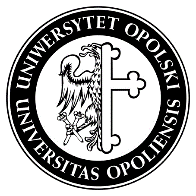 DECLARATIONON READING THE RULES OF GRANTING THE SERVICE OF A PERSONAL ASSISTANT TO DISABLED STUDENTS OF THE UNIVERSITY OF OPOLE /OŚWIADCZENIEO ZAPOZNANIU SIĘ Z REGULAMINEM PRZYZNAWANIA USŁUGI ASYSTENTA OSOBY Z NIEPEŁNOPRAWNOŚCIAMI DLA STUDENTÓW UNIWERSYTET OPOLSKIEGO Z NIEPEŁNOSPRAWNOŚCIĄI, the undersigned, declare that I am familiar with the Rules for granting assistant services to disabled students of the University of Opole in force at the University of Opole and I undertake to abide by its provisions.Niżej podpisany - oświadczam, że zapoznałam/zapoznałem się z Regulaminem przyznawania usługi asystenta osoby z niepełnosprawnościami dla studentów Uniwersytetu Opolskiego z niepełnosprawnością obowiązującym w Uniwersytecie Opolskim i zobowiązuję się do przestrzegania jego postanowień